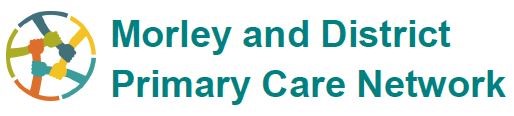 Services       Extended Access (Out of Hours) Services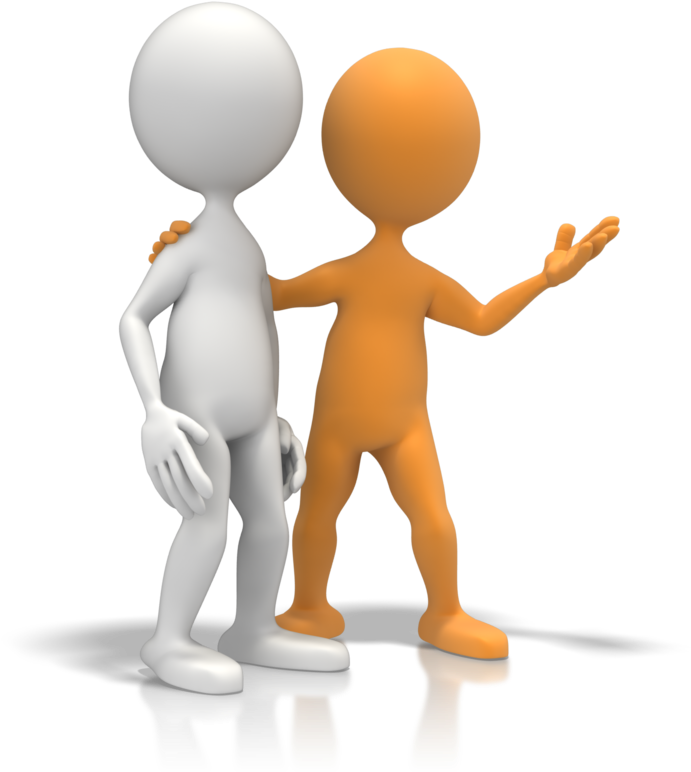 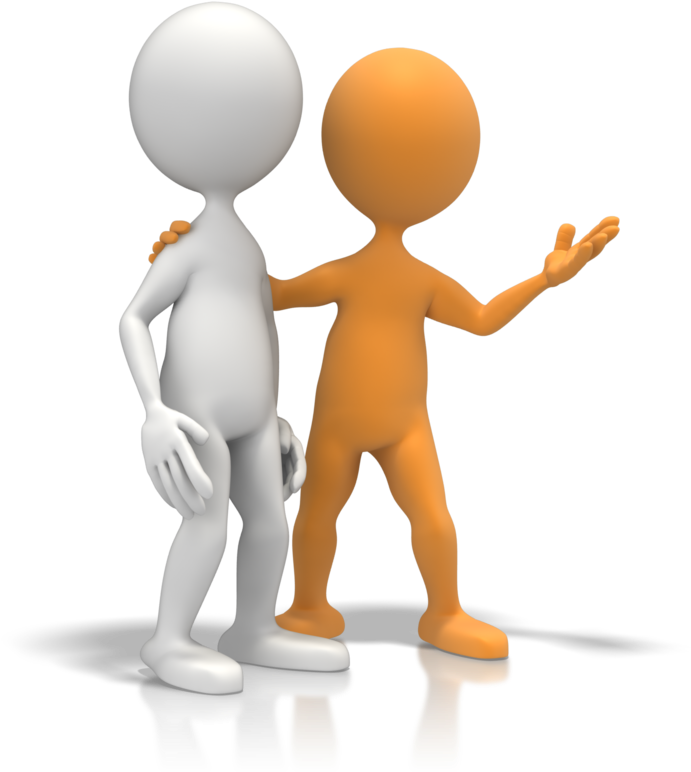 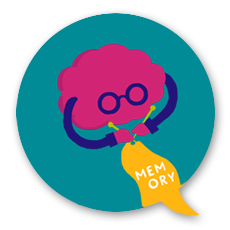 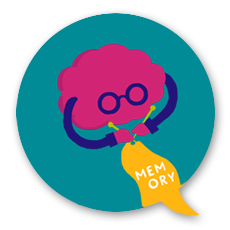 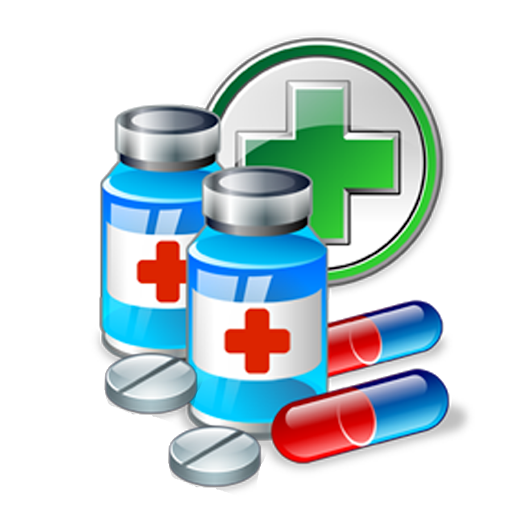 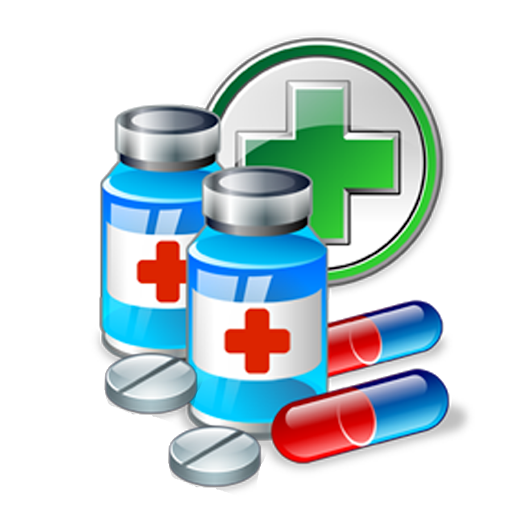 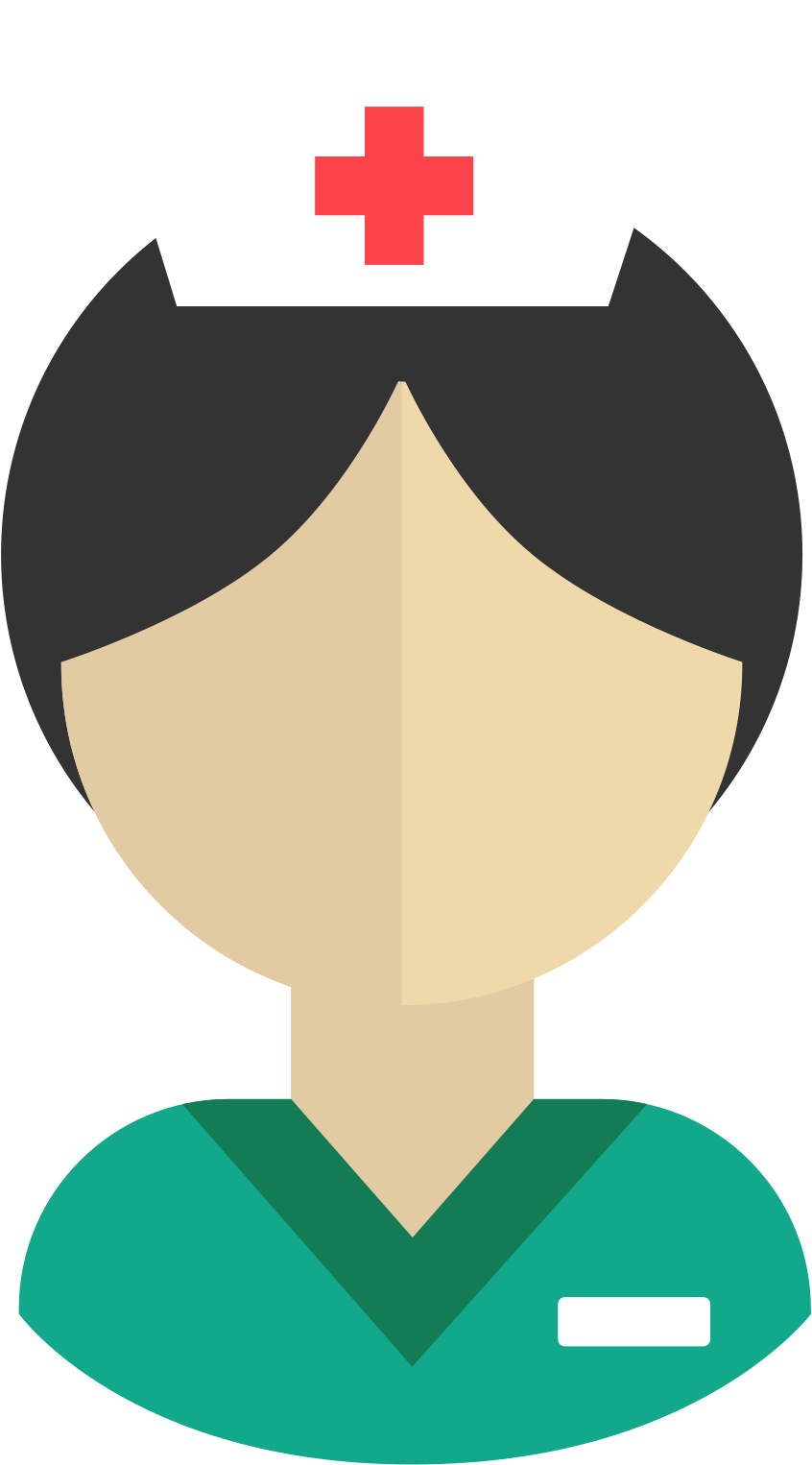 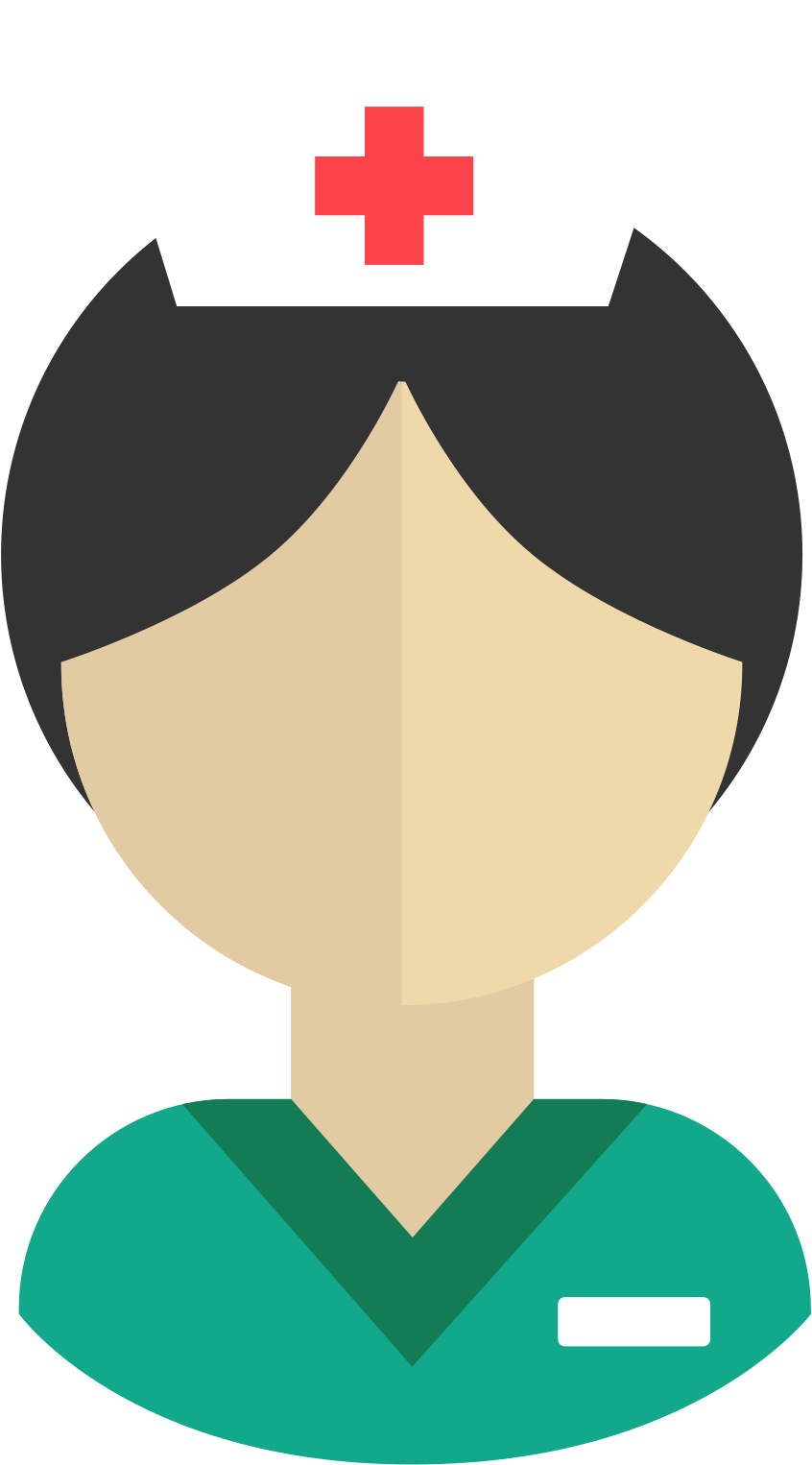 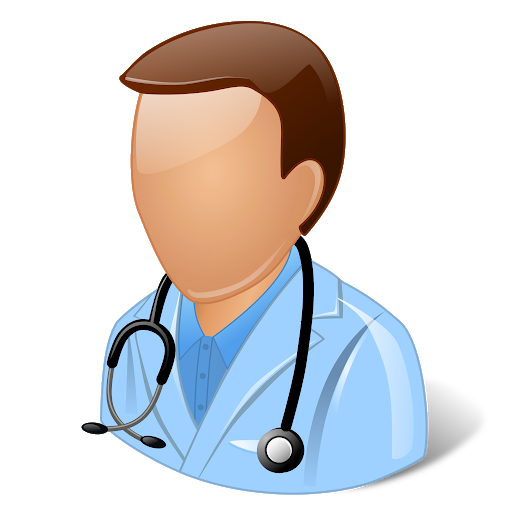 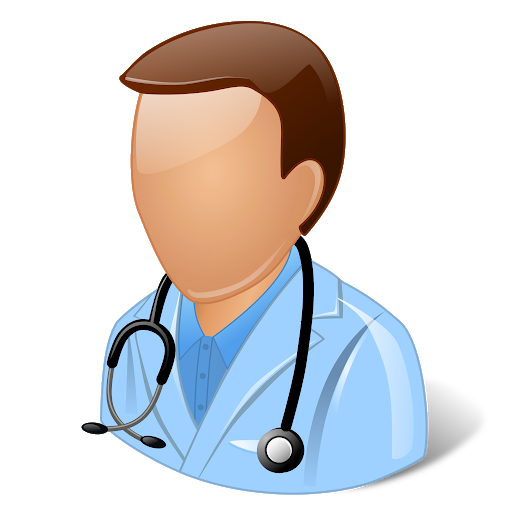 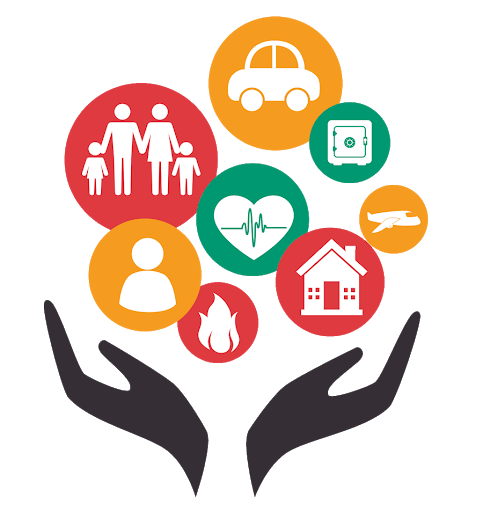 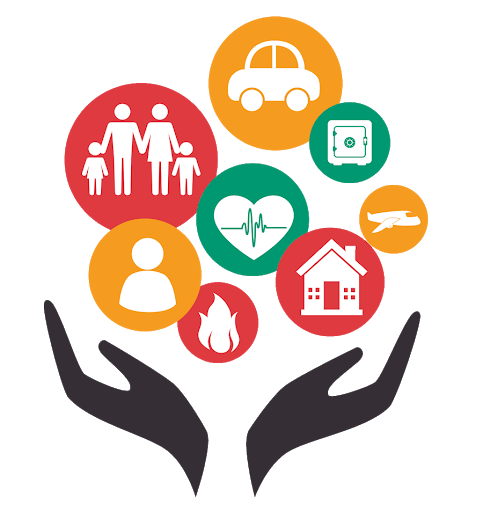 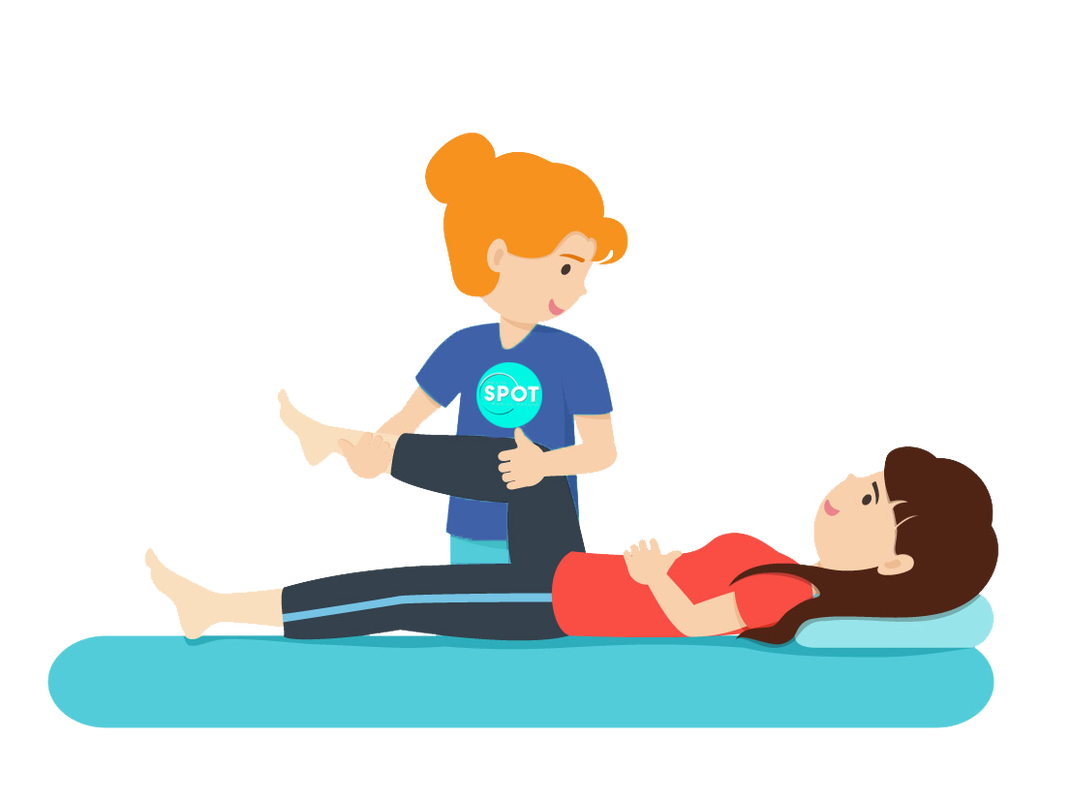 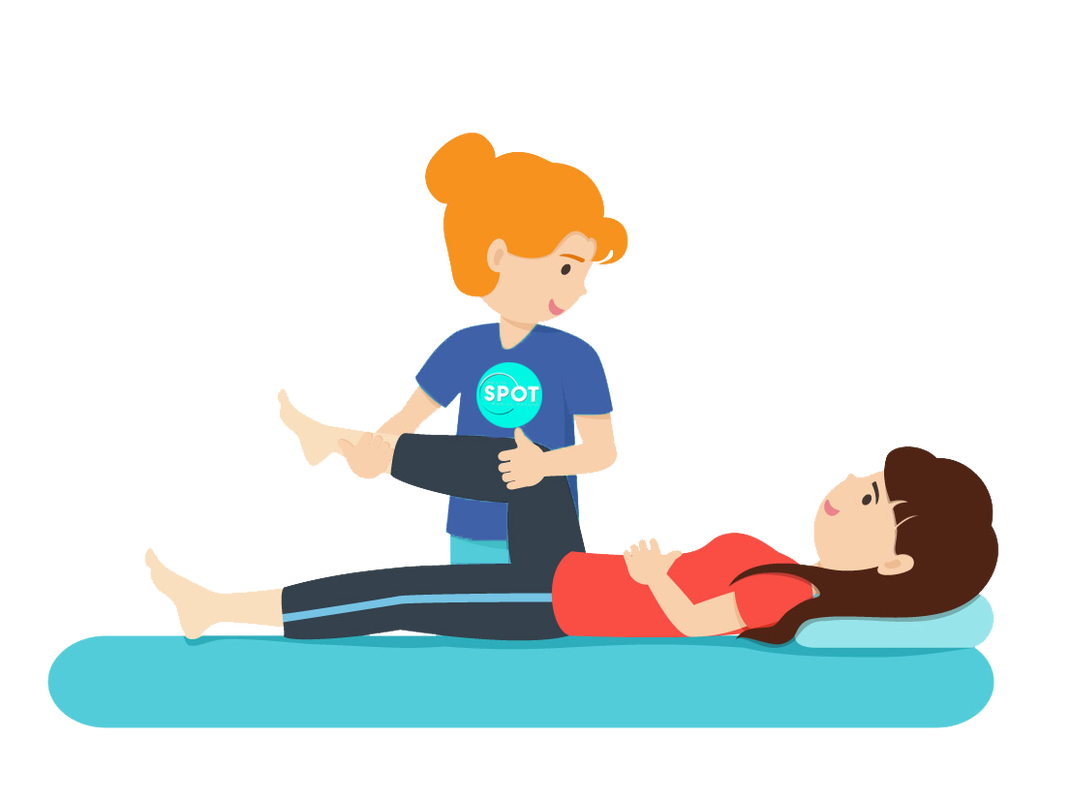 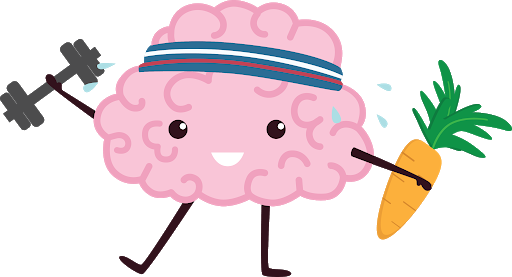 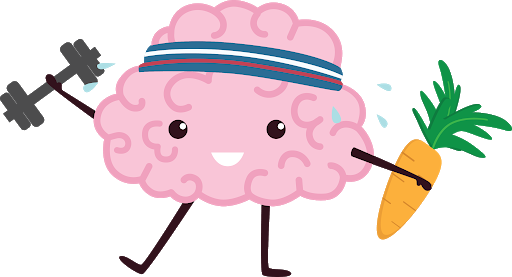 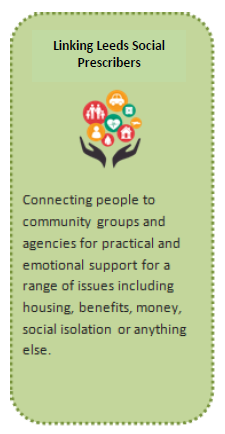 